Aufgabe 8: Eine Geschichte planen und entwerfenDies ist die Geschichte des kleinen Regentropfens Tropf, der unbedingt die Welt kennen lernen will. Wind und Wasser treiben ihn an die verschiedensten Orte und er begegnet Menschen, Tieren und Pflanzen.Mit allen unterhält er sich, lernt etwas dazu, oder erlebt ein Abenteuer. Der Wind, das Wasser oder eine andere Kraft treiben ihn anschliessend weiter zum nächsten «Abenteuerort». Nun bist du Tropf!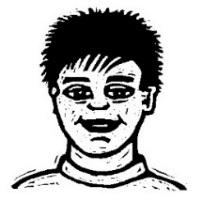 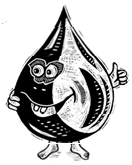 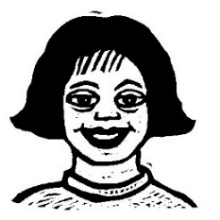 